Exemple d’un tracé linéaire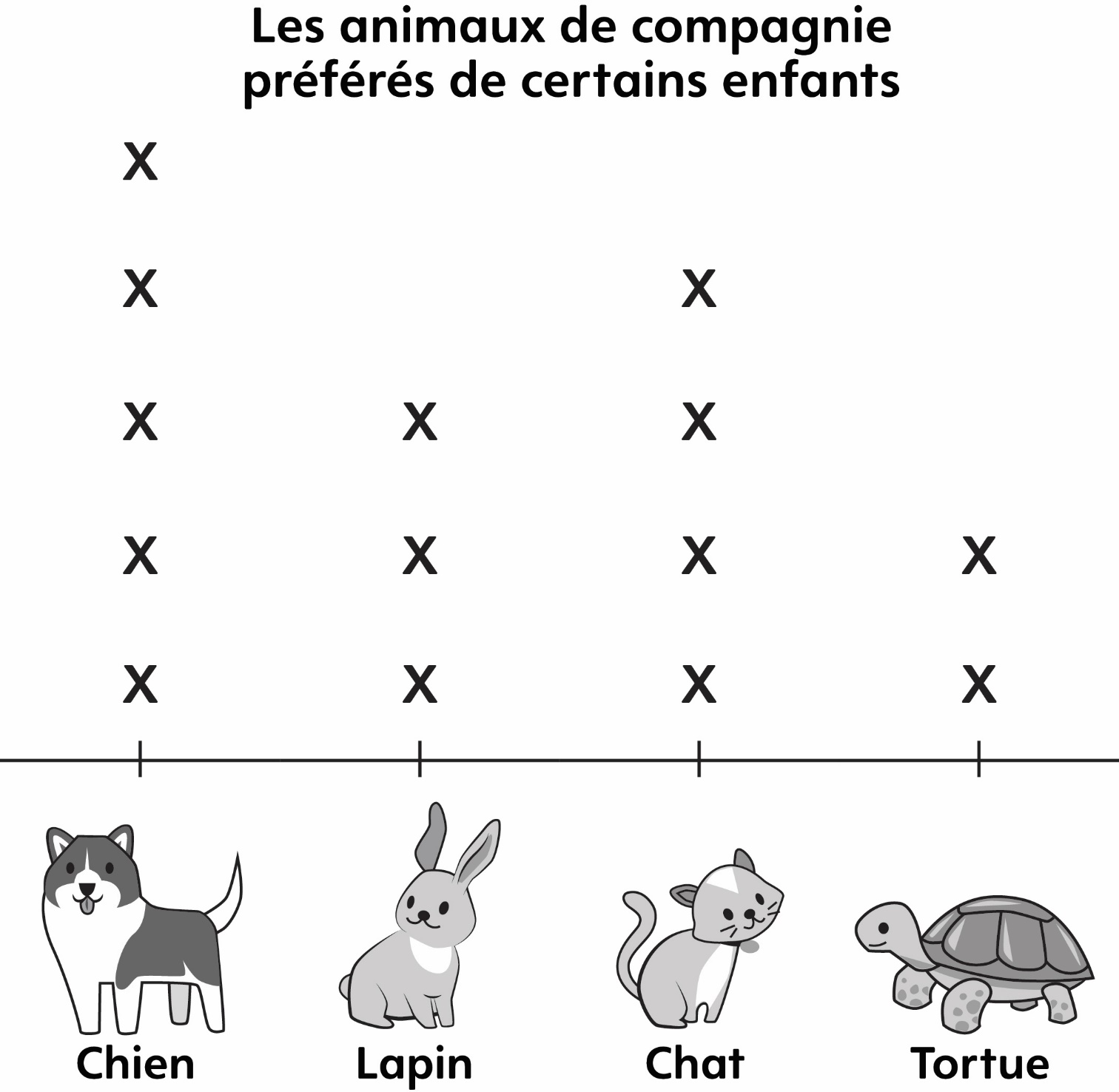 